UNDERGRADUATE CURRICULUM COMMITTEE (UCC)
PROPOSAL FORM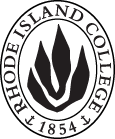 Cover page	scroll over blue text to see further important instructions: please read.N.B. DO NOT USE HIGHLIGHT, please DELETE THE WORDS THAT DO NOT APPLY TO YOUR PROPOSALALL numbers in section (A) need to be completed, including the impact ones.B.  NEW OR REVISED COURSES  DO NOT use highlight. Delete this whole page if the proposal does not include a new or revised course.D. SignaturesChanges that affect General Education in any way MUST be approved by ALL Deans and COGE Chair.Changes that directly impact more than one department/program MUST have the signatures of all relevant department chairs, program directors, and relevant dean (e.g. when creating/revising a program using courses from other departments/programs). Check UCC manual 4.2 for further guidelines on whether the signatures need to be approval or acknowledgement.Proposals that do not have appropriate approval signatures will not be considered. Type in name of person signing and their position/affiliation.Send electronic files of this proposal and accompanying catalog copy to curriculum@ric.edu and a printed or electronic signature copy of this form to the current Chair of UCC. Check UCC website for due dates.D.1. Approvals:   required from programs/departments/deans who originate the proposal.  may include multiple departments, e.g., for joint/interdisciplinary prposals. D.2. Acknowledgements: REQUIRED from OTHER PROGRAMS/DEPARTMENTS IMPACTED BY THE PROPOSAL. SIGNATURE DOES NOT INDICATE APPROVAL, ONLY AWARENESS THAT THE PROPOSAL IS BEING SUBMITTED.  CONCERNS SHOULD BE BROUGHT TO THE UCC COMMITTEE MEETING FOR DISCUSSIONA.1. Course or programHIST 217 American Gender and Women’s History HIST 217 American Gender and Women’s History HIST 217 American Gender and Women’s History HIST 217 American Gender and Women’s History Replacing HIST 333 American Gender and Women’s HistoryHIST 333 American Gender and Women’s HistoryHIST 333 American Gender and Women’s HistoryHIST 333 American Gender and Women’s HistoryA.2. Proposal typeCourse:   revision Course:   revision Course:   revision Course:   revision A.3. OriginatorElisa MillerHome departmentHistoryHistoryHistoryA.4. Context and Rationale Converting HIST 333 to HIST 217 will help bridge the large existing gap between our history department general education offerings and our 300 level courses. It is essential for the history department’s future growth to be able to attract more non-traditional students to consider the option of becoming a history major or minor, and to achieve this goal a strong and diverse cohort of 200 level history courses are needed, something which is currently completely lacking in our curriculum. Our current sophomore, 200 level course offerings in the major are limited to HIST 201 (US History Colonial-1877) and HIST 202 (US History 1877-Present); these courses were designed to satisfy the program needs of our History/Secondary Education Majors. The new 200 level courses are designed to attract both history and non-history majors. It is pedagogically unsound to have students to make the leap from freshman-level general education history with its writing and critical reading and thinking expectations to the writing and critical reading and thinking expectations demanded of students in the 300 level courses. The History Department has concluded that the lack of bridge 200 level courses has made recruiting students to explore the option of becoming History majors or minors. There is great interest among RIC students in courses that focus on gender analysis. This gender history course will appeal to both majors and non-majors taking electives. These former 300 level courses will have the writing, examination,  and student evaluation expectations appropriate for 200-level courses. This course will be renumbered, reduced by one credit, given an updated prerequisite, and when offered.Converting HIST 333 to HIST 217 will help bridge the large existing gap between our history department general education offerings and our 300 level courses. It is essential for the history department’s future growth to be able to attract more non-traditional students to consider the option of becoming a history major or minor, and to achieve this goal a strong and diverse cohort of 200 level history courses are needed, something which is currently completely lacking in our curriculum. Our current sophomore, 200 level course offerings in the major are limited to HIST 201 (US History Colonial-1877) and HIST 202 (US History 1877-Present); these courses were designed to satisfy the program needs of our History/Secondary Education Majors. The new 200 level courses are designed to attract both history and non-history majors. It is pedagogically unsound to have students to make the leap from freshman-level general education history with its writing and critical reading and thinking expectations to the writing and critical reading and thinking expectations demanded of students in the 300 level courses. The History Department has concluded that the lack of bridge 200 level courses has made recruiting students to explore the option of becoming History majors or minors. There is great interest among RIC students in courses that focus on gender analysis. This gender history course will appeal to both majors and non-majors taking electives. These former 300 level courses will have the writing, examination,  and student evaluation expectations appropriate for 200-level courses. This course will be renumbered, reduced by one credit, given an updated prerequisite, and when offered.Converting HIST 333 to HIST 217 will help bridge the large existing gap between our history department general education offerings and our 300 level courses. It is essential for the history department’s future growth to be able to attract more non-traditional students to consider the option of becoming a history major or minor, and to achieve this goal a strong and diverse cohort of 200 level history courses are needed, something which is currently completely lacking in our curriculum. Our current sophomore, 200 level course offerings in the major are limited to HIST 201 (US History Colonial-1877) and HIST 202 (US History 1877-Present); these courses were designed to satisfy the program needs of our History/Secondary Education Majors. The new 200 level courses are designed to attract both history and non-history majors. It is pedagogically unsound to have students to make the leap from freshman-level general education history with its writing and critical reading and thinking expectations to the writing and critical reading and thinking expectations demanded of students in the 300 level courses. The History Department has concluded that the lack of bridge 200 level courses has made recruiting students to explore the option of becoming History majors or minors. There is great interest among RIC students in courses that focus on gender analysis. This gender history course will appeal to both majors and non-majors taking electives. These former 300 level courses will have the writing, examination,  and student evaluation expectations appropriate for 200-level courses. This course will be renumbered, reduced by one credit, given an updated prerequisite, and when offered.Converting HIST 333 to HIST 217 will help bridge the large existing gap between our history department general education offerings and our 300 level courses. It is essential for the history department’s future growth to be able to attract more non-traditional students to consider the option of becoming a history major or minor, and to achieve this goal a strong and diverse cohort of 200 level history courses are needed, something which is currently completely lacking in our curriculum. Our current sophomore, 200 level course offerings in the major are limited to HIST 201 (US History Colonial-1877) and HIST 202 (US History 1877-Present); these courses were designed to satisfy the program needs of our History/Secondary Education Majors. The new 200 level courses are designed to attract both history and non-history majors. It is pedagogically unsound to have students to make the leap from freshman-level general education history with its writing and critical reading and thinking expectations to the writing and critical reading and thinking expectations demanded of students in the 300 level courses. The History Department has concluded that the lack of bridge 200 level courses has made recruiting students to explore the option of becoming History majors or minors. There is great interest among RIC students in courses that focus on gender analysis. This gender history course will appeal to both majors and non-majors taking electives. These former 300 level courses will have the writing, examination,  and student evaluation expectations appropriate for 200-level courses. This course will be renumbered, reduced by one credit, given an updated prerequisite, and when offered.Converting HIST 333 to HIST 217 will help bridge the large existing gap between our history department general education offerings and our 300 level courses. It is essential for the history department’s future growth to be able to attract more non-traditional students to consider the option of becoming a history major or minor, and to achieve this goal a strong and diverse cohort of 200 level history courses are needed, something which is currently completely lacking in our curriculum. Our current sophomore, 200 level course offerings in the major are limited to HIST 201 (US History Colonial-1877) and HIST 202 (US History 1877-Present); these courses were designed to satisfy the program needs of our History/Secondary Education Majors. The new 200 level courses are designed to attract both history and non-history majors. It is pedagogically unsound to have students to make the leap from freshman-level general education history with its writing and critical reading and thinking expectations to the writing and critical reading and thinking expectations demanded of students in the 300 level courses. The History Department has concluded that the lack of bridge 200 level courses has made recruiting students to explore the option of becoming History majors or minors. There is great interest among RIC students in courses that focus on gender analysis. This gender history course will appeal to both majors and non-majors taking electives. These former 300 level courses will have the writing, examination,  and student evaluation expectations appropriate for 200-level courses. This course will be renumbered, reduced by one credit, given an updated prerequisite, and when offered.A.5. Student impactThe student impact will be positive. This course will help bridge an existing gap between our history department general education offerings and our 300 level courses. The topic will appeal to non-majors who would be intimidated to take an upper-level history course dominated by history majors. The student impact will be positive. This course will help bridge an existing gap between our history department general education offerings and our 300 level courses. The topic will appeal to non-majors who would be intimidated to take an upper-level history course dominated by history majors. The student impact will be positive. This course will help bridge an existing gap between our history department general education offerings and our 300 level courses. The topic will appeal to non-majors who would be intimidated to take an upper-level history course dominated by history majors. The student impact will be positive. This course will help bridge an existing gap between our history department general education offerings and our 300 level courses. The topic will appeal to non-majors who would be intimidated to take an upper-level history course dominated by history majors. The student impact will be positive. This course will help bridge an existing gap between our history department general education offerings and our 300 level courses. The topic will appeal to non-majors who would be intimidated to take an upper-level history course dominated by history majors. A.6. Impact on other programs This course will also benefit Gender and Women’s Studies students. The 300 level version of this course was an option for the GWS major and minor. The Gender and Women’s Studies program has also been interested in adding more 200 level courses to help their students make the transition from introductory to upper-level courses. Revising American Gender and Women’s History as a 200 course will give GWS student an additional 200 option. The increase in new 200 level courses will also help the History Social Studies/Secondary Education program by increasing the number of intellectually rigorous 200 level courses available. This course will also benefit Gender and Women’s Studies students. The 300 level version of this course was an option for the GWS major and minor. The Gender and Women’s Studies program has also been interested in adding more 200 level courses to help their students make the transition from introductory to upper-level courses. Revising American Gender and Women’s History as a 200 course will give GWS student an additional 200 option. The increase in new 200 level courses will also help the History Social Studies/Secondary Education program by increasing the number of intellectually rigorous 200 level courses available. This course will also benefit Gender and Women’s Studies students. The 300 level version of this course was an option for the GWS major and minor. The Gender and Women’s Studies program has also been interested in adding more 200 level courses to help their students make the transition from introductory to upper-level courses. Revising American Gender and Women’s History as a 200 course will give GWS student an additional 200 option. The increase in new 200 level courses will also help the History Social Studies/Secondary Education program by increasing the number of intellectually rigorous 200 level courses available. This course will also benefit Gender and Women’s Studies students. The 300 level version of this course was an option for the GWS major and minor. The Gender and Women’s Studies program has also been interested in adding more 200 level courses to help their students make the transition from introductory to upper-level courses. Revising American Gender and Women’s History as a 200 course will give GWS student an additional 200 option. The increase in new 200 level courses will also help the History Social Studies/Secondary Education program by increasing the number of intellectually rigorous 200 level courses available. This course will also benefit Gender and Women’s Studies students. The 300 level version of this course was an option for the GWS major and minor. The Gender and Women’s Studies program has also been interested in adding more 200 level courses to help their students make the transition from introductory to upper-level courses. Revising American Gender and Women’s History as a 200 course will give GWS student an additional 200 option. The increase in new 200 level courses will also help the History Social Studies/Secondary Education program by increasing the number of intellectually rigorous 200 level courses available. A.7. Resource impactFaculty PT & FT: NoneNoneNoneNoneA.7. Resource impactLibrary:NoneNoneNoneNoneA.7. Resource impactTechnologyNoneNoneNoneNoneA.7. Resource impactFacilities:NoneNoneNoneNoneA.8. Semester effectiveFall 2019 A.9. Rationale if sooner than next Fall A.9. Rationale if sooner than next FallA.10. INSTRUCTIONS FOR CATALOG COPY:  This single file copy must include ALL relevant pages from the college catalog, and show how the catalog will be revised.  (1) Go to the “Forms and Information” page on the UCC website. Scroll down until you see the Word files for the current catalog. (2) Download ALL catalog sections relevant for this proposal, including course descriptions and/or other affected programs.  (3) Place ALL relevant catalog copy into a single file. Put page breaks between sections and delete any catalog pages not relevant for this proposal. (4) Using the track changes function, revise the catalog pages to demonstrate what the information should look like in next year’s catalog.  (5) Check the revised catalog pages against the proposal form, especially making sure that program totals are correct if adding/deleting course credits. If new copy, indicate where it should go in the catalog. If making related proposals a single catalog copy that includes all is acceptable. Send as a separate file along with this form.A.10. INSTRUCTIONS FOR CATALOG COPY:  This single file copy must include ALL relevant pages from the college catalog, and show how the catalog will be revised.  (1) Go to the “Forms and Information” page on the UCC website. Scroll down until you see the Word files for the current catalog. (2) Download ALL catalog sections relevant for this proposal, including course descriptions and/or other affected programs.  (3) Place ALL relevant catalog copy into a single file. Put page breaks between sections and delete any catalog pages not relevant for this proposal. (4) Using the track changes function, revise the catalog pages to demonstrate what the information should look like in next year’s catalog.  (5) Check the revised catalog pages against the proposal form, especially making sure that program totals are correct if adding/deleting course credits. If new copy, indicate where it should go in the catalog. If making related proposals a single catalog copy that includes all is acceptable. Send as a separate file along with this form.A.10. INSTRUCTIONS FOR CATALOG COPY:  This single file copy must include ALL relevant pages from the college catalog, and show how the catalog will be revised.  (1) Go to the “Forms and Information” page on the UCC website. Scroll down until you see the Word files for the current catalog. (2) Download ALL catalog sections relevant for this proposal, including course descriptions and/or other affected programs.  (3) Place ALL relevant catalog copy into a single file. Put page breaks between sections and delete any catalog pages not relevant for this proposal. (4) Using the track changes function, revise the catalog pages to demonstrate what the information should look like in next year’s catalog.  (5) Check the revised catalog pages against the proposal form, especially making sure that program totals are correct if adding/deleting course credits. If new copy, indicate where it should go in the catalog. If making related proposals a single catalog copy that includes all is acceptable. Send as a separate file along with this form.A.10. INSTRUCTIONS FOR CATALOG COPY:  This single file copy must include ALL relevant pages from the college catalog, and show how the catalog will be revised.  (1) Go to the “Forms and Information” page on the UCC website. Scroll down until you see the Word files for the current catalog. (2) Download ALL catalog sections relevant for this proposal, including course descriptions and/or other affected programs.  (3) Place ALL relevant catalog copy into a single file. Put page breaks between sections and delete any catalog pages not relevant for this proposal. (4) Using the track changes function, revise the catalog pages to demonstrate what the information should look like in next year’s catalog.  (5) Check the revised catalog pages against the proposal form, especially making sure that program totals are correct if adding/deleting course credits. If new copy, indicate where it should go in the catalog. If making related proposals a single catalog copy that includes all is acceptable. Send as a separate file along with this form.A.10. INSTRUCTIONS FOR CATALOG COPY:  This single file copy must include ALL relevant pages from the college catalog, and show how the catalog will be revised.  (1) Go to the “Forms and Information” page on the UCC website. Scroll down until you see the Word files for the current catalog. (2) Download ALL catalog sections relevant for this proposal, including course descriptions and/or other affected programs.  (3) Place ALL relevant catalog copy into a single file. Put page breaks between sections and delete any catalog pages not relevant for this proposal. (4) Using the track changes function, revise the catalog pages to demonstrate what the information should look like in next year’s catalog.  (5) Check the revised catalog pages against the proposal form, especially making sure that program totals are correct if adding/deleting course credits. If new copy, indicate where it should go in the catalog. If making related proposals a single catalog copy that includes all is acceptable. Send as a separate file along with this form.A.10. INSTRUCTIONS FOR CATALOG COPY:  This single file copy must include ALL relevant pages from the college catalog, and show how the catalog will be revised.  (1) Go to the “Forms and Information” page on the UCC website. Scroll down until you see the Word files for the current catalog. (2) Download ALL catalog sections relevant for this proposal, including course descriptions and/or other affected programs.  (3) Place ALL relevant catalog copy into a single file. Put page breaks between sections and delete any catalog pages not relevant for this proposal. (4) Using the track changes function, revise the catalog pages to demonstrate what the information should look like in next year’s catalog.  (5) Check the revised catalog pages against the proposal form, especially making sure that program totals are correct if adding/deleting course credits. If new copy, indicate where it should go in the catalog. If making related proposals a single catalog copy that includes all is acceptable. Send as a separate file along with this form.Old (for revisions only)Only include information that is being revised, otherwise leave blank (delete provided examples that do not apply)NewExamples are provided for guidance, delete the ones that do not applyB.1. Course prefix and number HIST 327HIST 217B.2. Cross listing number if anyB.3. Course title American Gender and Women’s HistoryB.4. Course description B.5. Prerequisite(s)HIST 101, 102, 103, 104, 106, 107, or HIST 161, or consent of chairCompletion of one of the following: HIST 101, HIST 102, HIST 103, HIST 104, HIST 105, HIST 106, HIST 107, or HIST 108, or consent of department chairB.6. Offered Alternate yearsAnnuallyB.7. Contact hours 4.03.0B.8. Credit hours4.03.0B.9. Justify differences if anyB.10. Grading system B.11. Instructional methodsB.12.CategoriesB.13. Is this an Honors course?B.14. General EducationN.B. Connections must include at least 50% Standard Classroom instruction.B.15. How will student performance be evaluated?B.16. Redundancy statementB. 17. Other changes, if anyB.18. Course learning outcomes: List each one in a separate rowProfessional Org.Standard(s), if relevantHow will each outcome be measured?No changesNo changesClick Tab from here to add rowsB.19. Topical outline: Do NOT insert whole syllabus, we just need a two-tier outlineTopic 1Subtopic 1aSubtopic 1b   etc.2)   Topic 2 etc.NamePosition/affiliationSignatureDateDavid EspinosaChair, History Earl SimsonDean of  FASGerri AugustInterim Co-Dean FSEHDJulie HorwitzInterim Co-Dean FSEHDNamePosition/affiliationSignatureDateLeslie SchusterDirector, Gender and Women’s Studies ProgramLesley BogadChair, Educational Studies